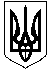 УКРАЇНАМАЛИНСЬКА МІСЬКА  РАДАЖИТОМИРСЬКОЇ ОБЛАСТІР І Ш Е Н Н ямалинської МІСЬКОЇ ради(                 сесія восьмого скликання)від                    2022 року №Про надання дозволу на розробленнятехнічної документації із землеустроющодо інвентаризації  земельної ділянки,розташованої в м. МалиніКеруючись ст. 10, 26  Закону України «Про місцеве самоврядування в Україні», Земельним кодексом України, законами України, «Про землеустрій», «Про оренду землі», «Про Державний земельний кадастр», постановою Кабінету Міністрів України від 23.05.2012 № 513 «Про затвердження порядку проведення інвентаризації земель»,  враховуючи рекомендації постійної комісії з питань земельних відносин, природокористування, планування території, будівництва, архітектури, міська радаВ И Р І Ш И Л А:1. Надати дозвіл УПРАВЛІННЮ ЖИТЛОВО-КОМУНАЛЬНОГО ГОСПОДАРСТВА ВИКОНАВЧОГО КОМІТЕТУ МАЛИНСЬКОЇ МІСЬКОЇ РАДИ на розробку технічної документації із землеустрою щодо інвентаризації земельної ділянки комунальної власності для будівництва та обслуговування будівель органів державної влади та місцевого самоврядування під об’єктом нерухомого майна (нежитлова будівля), орієнтовною площею  0,2340 га, по вул. Неманихіна, 3 в м. Малині.2. Контроль за виконанням даного рішення покласти на постійну комісію міської ради з питань земельних відносин, природокористування, планування території, будівництва, архітектури.Міський голова                                                                     Олександр СИТАЙЛОПавло ІВАНЕНКООлександр ПАРШАКОВ      Олександр ОСАДЧИЙ